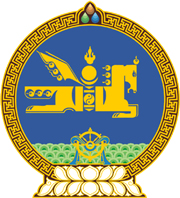 МОНГОЛ УЛСЫН ХУУЛЬ2017 оны 07 сарын 06 өдөр                                                                  Төрийн ордон, Улаанбаатар хотТӨВ АЗИЙН БҮС НУТГИЙН ЭДИЙНЗАСГИЙН ХАМТЫН АЖИЛЛАГААНЫИНСТИТУТИЙГ ҮҮСГЭН БАЙГУУЛАХТУХАЙ ХЭЛЭЛЦЭЭРИЙГ СОЁРХОНБАТЛАХ ТУХАЙ1 дүгээр зүйл.Төв Азийн бүс нутгийн эдийн засгийн хамтын ажиллагааны институтийг үүсгэн байгуулах тухай хэлэлцээрийг Монгол Улсын Засгийн газрын өргөн мэдүүлснээр соёрхон баталсугай.		МОНГОЛ УЛСЫН ИХ ХУРЛЫН ДАРГА 					М.ЭНХБОЛД